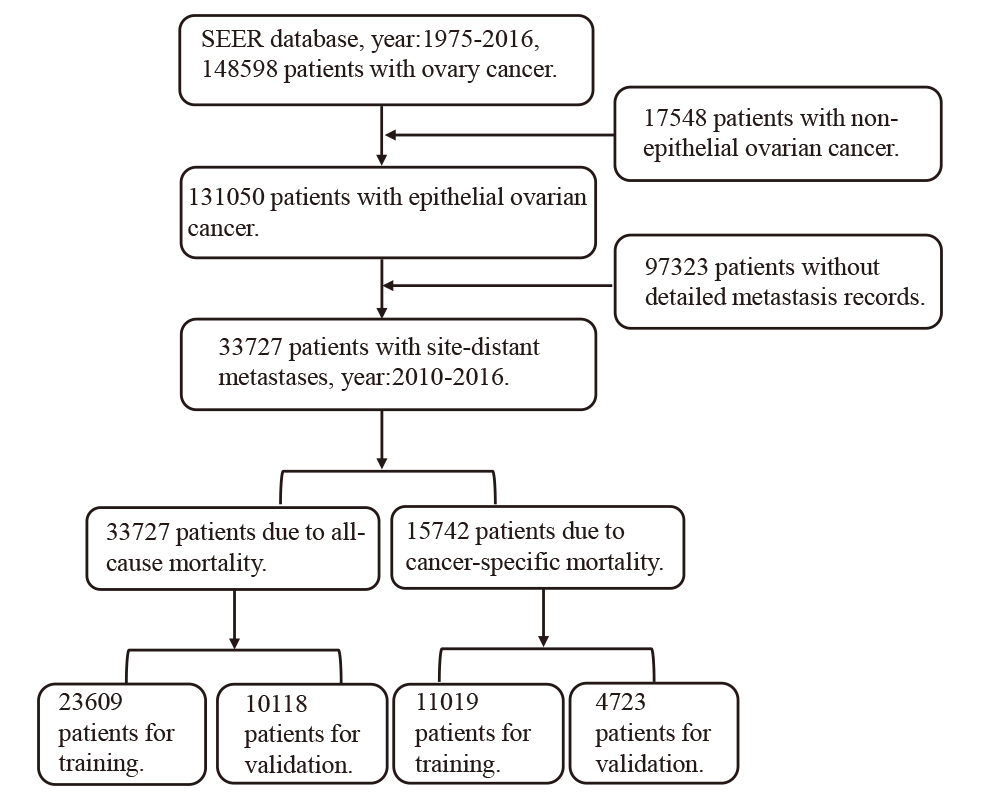 Figures1. Flow diagram with selection procedure of patients with epithelial ovarian cancer for analysis